Администрация Таймырского Долгано-Ненецкогомуниципального района*****************************************************************************Отчетсоциально-экономического развитияТаймырского Долгано-Ненецкого муниципального района за 2023 год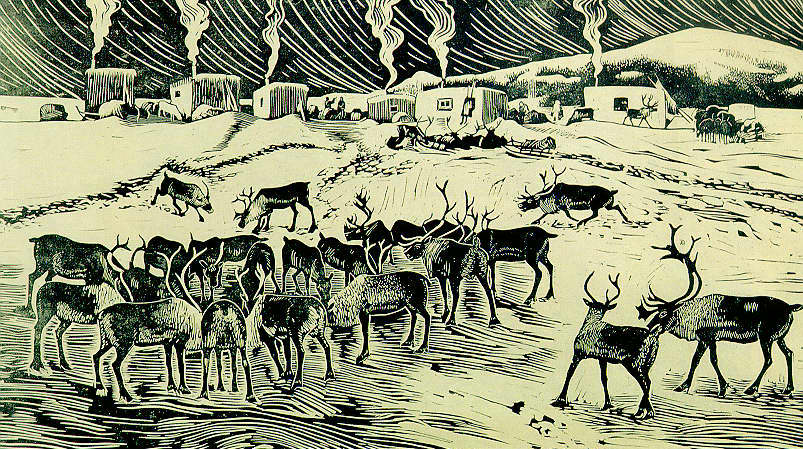 г. Дудинка2024 годСОДЕРЖАНИЕ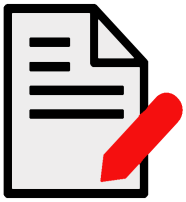 Таймырский Долгано-Ненецкий муниципальный район (далее – муниципальный район) занимает территорию полуострова Таймыр - самого северного в Азии, ряд арктических островов, северную часть Среднесибирского плоскогорья и является сухопутной территорией Арктической зоны Российской Федерации. Площадь муниципального района во внешних границах составляет 879,9 тыс. кв. км и занимает 37,6% территории Красноярского края. Муниципальный район является самым большим по площади муниципальным образованием Красноярского края и является административно-территориальной единицей с особым статусом. На территории расположены 27 населенных пунктов, 25 из которых сельские. Центр муниципального района – г. Дудинка, который является самым северным морским и речным портом в России и крупнейшим в Сибири. Вблизи северной границы муниципального района проходит трасса Северного морского пути Мурманск - Диксон - Хатанга - Тикси - бухта Провидения. Северный морской путь является важнейшей частью инфраструктуры экономического комплекса Крайнего Севера и связующим звеном между российским Дальним Востоком и западными регионами страны. На направлении Мурманск – Дудинка осуществляется круглогодичная морская навигация.Климат муниципального района близок к арктическому, с продолжительной зимой, полярными ночами, сильными морозами и ветрами, коротким, холодным летом. Средняя температура января составляет - 28°С, июля - от +2 до +13°С. Снежный покров лежит 8 - 9 месяцев в году, осадков выпадает 300 - 400 мм в год. Таймыр - уникальная и особенная территория, что, прежде всего, связано с особенностями процесса освоения Таймыра и большим природным потенциалом территории, обусловленным наличием богатых природных ресурсов нефти, газа, угля и их особой значимостью для устойчивого развития экономики страны и Красноярского края, востребованностью на мировом рынке.На территории муниципального района расположены: государственный природный заповедник «Большой Арктический», расположенный на территории г.п. Диксон. Это самый большой заповедник в мире, его площадь составляет 4 169 222 га. Заповедник является природоохранным, научно-исследовательским и эколого-просветительским учреждением федерального значения. На территории заповедника представлена вся гамма биологических и экологических объектов – восемнадцать видов, занесенных в Международную Красную книгу России и Красную книгу Красноярского края. В заповеднике ведется не только охранная, но и научная, культурно-образовательная деятельность, а также организация экологического туризма;государственный природный заповедник «Путоранский», имеющий комплексный профиль, расположен на территории г.п. Дудинка, площадь составляет 1 363 321 га. Является одним из самых крупных заповедников России.   На территории заповедника зарегистрировано исключительное для этих широт разнообразие видов растений и животных, в том числе занесенных в Красную книгу России.государственный природный биосферный заповедник «Таймырский», имеющий комплексный профиль, который находится на территории с.п. Хатанга. В заповеднике ведется научно-исследовательская и охранная работа. На территории заповедника выпасается стадо овцебыков, завезенных на территорию заповедника в конце прошлого века. Площадь составляет 1 781 928 га;государственный природный заказник федерального значения «Пуринский», имеющий биологический профиль, расположенный в 83 км от снп. Воронцово в северо-восточном направлении, 300 км от г. Дудинка. Площадь составляет 787 500 га;государственный природный заказник регионального значения «Бреховские острова», имеющий зоологический профиль, расположенный на территории с.п. Караул. Площадь составляет 288 487 га;государственный природный заказник «Североземельский», имеющий профиль комплексного, биологического, расположенный на территории г.п. Диксон. Площадь составляет 421 700 га;особо охраняемая природная территория – государственный комплексный заказник краевого значения «Агапа» в акватории р. Агапа. Площадь составляет 90 тыс. гектаров, из них 20,2 тыс. гектаров расположены на территории г.п. Дудинка, 69,8 тыс. гектаров в с.п. Караул.  Уникальная территория заказника является частью водно-болотного угодья Междуречье и долины рек Пура и Мокоритто, включенного в список, находящихся на территории Российской Федерации водно-болотных угодий, имеющих международное значение, главным образом, в качестве местообитаний водоплавающих птиц. Заказник организован с целью сохранения единого ландшафтного комплекса как среды обитания объектов животного мира, сохранения и восстановления популяций редких и исчезающих видов животных, занесенных в Красные книги Российской Федерации и Красноярского края, и мониторинга их состояния, а также сохранения палеонтологических объектов.Численность населенияПо предварительным данным, с учетом Всероссийской переписи населения 2020, оценочная численность постоянного населения муниципального района по состоянию на 01.01.2024 составила 29 609 человек, что на 0,9% меньше, чем на аналогичную дату прошлого года. Плотность населения муниципального района составляет 0,034 человека на 1 кв. км.Численность коренных малочисленных народов Севера по результатам Всероссийской переписи населения 2020 составила 10 112 человек или 34,2% от общей численности населения, из них: долганы – 5 485 человек, ненцы - 3 696 человек, нганасаны - 604 человека, энцы - 185 человек, эвенки - 142 человека. Естественное движение населения В отчетном периоде, как и в прошлом году, демографическая ситуация в муниципальном районе характеризовалась естественным приростом населения, число родившихся превысило число умерших на 47 человек. Естественный прирост, в сравнении с прошлым годом, увеличился на 27 человек. Миграция населенияПо итогам 2023 года сложилось отрицательное сальдо миграции, число выбывшего населения превысило число прибывшего на 325 человек и превысило значение показателя прошлого года на 37,1% или на 88 человек.Браки, разводыВ отчетном году количество зарегистрированных браков уменьшилось на 16,9%, количество расторгнутых браков - на 11,2%. По итогам 2023 года количество браков на 21,1% превышает количество разводов.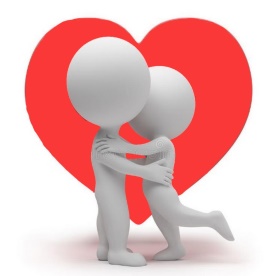 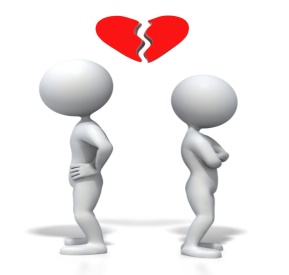 По состоянию на 01.01.2024 среднесписочная численность работающих на территории  муниципального района составила 19 563 человека, что на 3 242 человека больше среднесписочной численности работающих на аналогичную дату прошлого года (16 321 человек). Структура численности работающих не претерпела особенных изменений, наибольшую долю в общей среднесписочной численности работающих занимают организации, осуществляющие деятельность по видам экономической деятельности (далее – ВЭД):«Транспортировка и хранение» - 20,7% или 4 042 человека;«Добыча полезных ископаемых» - 17,2% или 3 366 человек;«Строительство» - 16,2% или 3 168 человек;«Образование» - 11,2% или 2 198 человек.В отчетном году среднесписочная численность работников бюджетной сферы муниципального района составила 3 630 человек (2022 год – 3 744 человека), при штатной численности 4 875,3 единиц (2022 год – 4 867,5 единиц), или 18,6% в общей среднесписочной численности работающих. Наибольшее увеличение численности работающих на территории муниципального района за отчетный период произошло в организациях следующих ВЭД: «Строительство» - на 82,5% (1 736 человек – 2022 год);«Деятельность гостиниц и предприятий общественного питания» - на 65,4% (78 человек – 2022 год);«Торговля оптовая и розничная; ремонт автотранспортных средств и мотоциклов» - на 49,2% (122 человека – 2022 год);«Добыча полезных ископаемых» -  на 29,0% (2 609 человек - 2022 год);«Транспортировка и хранение» - на 25,3% (3 227 человек - 2022 год).Численность безработных граждан, зарегистрированных в службах занятости населения по состоянию на 01.01.2024 составила 87 человек, что на 15 человек меньше показателя прошлого года (уменьшилась: в г.п. Дудинка на 3 человека, в с.п. Караул на 4 человека, в с.п. Хатанга на 7 человек, в г.п. Диксон на 1 человека). Уровень регистрируемой безработицы в целом по муниципальному району на 01.01.2024 (определенный как отношение численности безработных граждан к численности трудоспособного населения в трудоспособном возрасте) составил 0,5% (в целом по Красноярскому краю – 0,6%) как и в аналогичном периоде прошлого года. В 2023 году при содействии службы занятости населения нашли работу 514 человек, что на 68 человек меньше, чем в прошлом году (582 человека).В отчетном году, службой занятости было проведено 9 ярмарок вакансий, направлено на профобучение 46 граждан, а также:Среднемесячная заработная плата работающего в номинальном исчислении за 2023 год - 135 004,6 рубля, что составило 111,9% к уровню прошлого года (120 597,8 рублей), в реальном исчислении (с учетом индекса потребительских цен) 105,7% к уровню прошлого года, что на 0,7 процентных пункта больше показателя 2022 года (105,0%).Наиболее высокий размер заработной платы сложился у работников организаций сферы добычи полезных ископаемых – 177 367,8 рублей, что на 5,1% больше уровня 2022 года (168 791,8 рублей). Самый низкий размер заработной платы, как и в прошлом году, приходился на сферу сельского, лесного хозяйства, охоты, рыболовства и рыбоводства – 21 089,2 рубля, даже с учетом того, что по итогам 2023 года уровень заработной платы увеличился на 61,2% относительно уровня 2022 года (13 086,3 рублей).Увеличение среднемесячной заработной платы обусловлено, повышением минимального размера оплаты труда с 01.01.2023 на 16,9% (16 242 руб.), а также повышением заработной платы работникам бюджетной сферы, в том числе в соответствии с Указами Президента Российской Федерации.По официальным данным министерства экономики и регионального развития Красноярского края по состоянию на 01.01.2024 на территории муниципального района, значилась одна организация, имеющая просроченную задолженность по выплате заработной платы перед работниками - ОАО «Уренгойнефтегазгеология».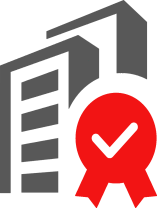 По состоянию на 01.01.2024 года в Статистический регистр Федеральной службы государственной статистики включено 599 организаций, зарегистрированных на территории муниципального района, что на 24 организации больше, чем на аналогичную дату прошлого года (575 организаций). Распределение организаций по формам собственности сложилось следующим образом:Преобладающей формой собственности организаций в 2023 году, как и в предыдущем, была частная форма, ее доля составила 68,5% от общего количества зарегистрированных в Статрегистре организаций, наименьшую долю составили организации государственной (федеральная и краевая) формы собственности – 5,5%.Оборот розничной торговли. Потребительские ценыВ 2023 году:оборот розничной торговли – 2 210,1 млн. рублей, что в 2,5 раза больше, чем в прошлом году (890,7 млн. рублей);оборот общественного питания – 641,1 млн. рублей, что на 73,4% больше прошлого года (369,8 млн. рублей);объем платных услуг населению – 955,7 млн. рублей, что на 17,1% меньше прошлого года (1 153,3 млн. рублей). Сводный индекс потребительских цен по Красноярскому краю за январь – декабрь 2023 года к январю - декабрю 2022 года составил 105,9%, что на 8,3 процентных пункта ниже значения показателя прошлого года.Анализ информации об уровне средних потребительских цен на социально-значимые продовольственные товары в декабре 2023 года г. Дудинки, с. Хатанги, г. Норильска и п. Туры свидетельствует, что цены в г. Дудинке:в сравнении с г. Норильском:на 39,5% (декабрь 2022 года – 39,5%) из общего перечня товаров ниже, разница в цене составляет от 0,5% (крупа гречневая - ядрица) до 18,9% (поливитамины, 10 шт.); на 60,5% (декабрь 2022 года – 60,5%) товаров выше, разница в цене составляет от 0,8% (бананы) до 37,3% (сухие приправы, специи и творог);в сравнении с с. Хатанга:на 83,7% (декабрь 2022 года – 74,4%) из общего перечня товаров ниже, разница в цене составляет от 1,6% (творог) до 49,2% (морковь);на 7,0% (декабрь 2022 года – 16,3%) товаров выше, разница в цене составляет от 0,1% (чай черный байховый) до 42,6% (хлеб и булочные изделия из пшеничной муки различных сортов);на 9,3% (декабрь 2022 года – 9,3%) (говядина, баранина, свинина (кроме бескостного мяса), рыба мороженая разделанная (кроме лососевых пород)) из общего перечня товаров равны;в сравнении с п. Тура: на 53,5% (декабрь 2022 года – 32,6%) из общего перечня товаров ниже, разница в цене составляет от 0,5% (виноград) до 31,5% (соль поваренная пищевая);на 46,5% (декабрь 2022 года – 67,4%) товаров выше, разница в цене составляет от 0,2% (пшено) до 95,2% (хлеб и булочные изделия из пшеничной муки различных сортов).В целях обеспечения населения отдаленных и труднодоступных населенных пунктов муниципального района социально значимыми продуктами питания и товарами первой необходимости по доступным ценам, в отчетном году, продолжалась реализация мероприятий по субсидированию предпринимателей.  Перечень товаров, реализуемых населению по субсидированным ценам, в 2023 году включал 35 наименований. Всего с начала 2023 года доставлено и реализовано населению сельских населенных пунктов продовольственных товаров и товаров первой необходимости, подлежащих субсидированию, в объеме 915 тонн, что на 6,6% меньше, чем в прошлом году (980 тонн). По результатам проведенных конкурсных отборов получателями субсидий по поставке продуктов питания в 2023 году стали:с.п. Хатанга: ООО «Горняк», ИП Иваницкий М.В., ИП Теймуров С.А., ООО «Макс Плюс», ИП Гусейнов Г.А., ИП Максимова Е.А., ООО «Биоресурсы Таймыра»;г.п. Дудинка: АО «Хантайское», ООО «ЗФ  «Антур», ООО «ПХ «Пясино».Также, для создания условий торговли в п. Кресты, п. Жданиха и п. Попигай муниципального образования с.п. Хатанга в 2023 году приобретено 3 модульных магазина. Произведена установка и сборка магазинов в п. Жданиха, п. Кресты. Поставка модульного магазина в п. Попигай из села Хатанга будет осуществлена в 2024 году.В течение отчетного года продолжалась реализация мероприятий по предоставлению субсидий хлебопекарным предприятиям, осуществлявшим производство и реализацию хлеба населению в 9 населенных пунктах муниципального района (п. Волочанка, п. Потапово, п. Усть-Авам, п. Хантайское Озеро, п. Воронцово, п. Носок, с. Караул, с. Хатанга, п.г.т Диксон). В реализации мероприятий принимали участие 10 товаропроизводителей.Фактически цена реализации хлеба населению, установленная на территориях поселений, составляла от 92,0 руб/кг до 119,0 руб/кг., уровень снижения стоимости хлеба варьировался от 34,51% до 68,28% (в зависимости от населенного пункта).Кроме того, для п. Хантайское Озеро приобретена модульная пекарня, изготовленная «под ключ», с современным оборудованием и обустройством.Субъекты малого и среднего предпринимательстваПо сравнению с 2022 годом общее количество субъектов малого и среднего предпринимательства (далее - СМиСП) возросло на 12 единиц или на 1,6% и составило 762 СМиСП, в том числе:202 юридических лица (увеличилось на 9 единиц или на 4,7%); 560 индивидуальных предпринимателей (увеличилось на 3 единицы или на 0,5%). С целью создания благоприятных условий для развития предпринимательства на территории муниципального района в отчетном году СМиСП традиционно: предоставлялись информационно-консультационные услуги по принципу «одного окна» (услуги предоставлены 25 СМиСП и гражданам, из них: 7 юридическим лицам; 13 индивидуальным предпринимателям; 1 самозанятому гражданину, 4 гражданам, желающим заняться предпринимательской деятельностью);на официальном сайте органов местного самоуправления муниципального района, в социальной сети ВКонтакте на странице «Таймыр – сердце Арктики» осуществлялось информирование предпринимателей (граждан) по вопросам поддержки малого и среднего предпринимательства; о предоставляемых образовательных услугах; семинарах и выставочно-ярмарочных мероприятиях; предоставлены меры финансовой поддержки:4 СМиСП, применяющим специальный налоговый режим «Налог на профессиональный доход», на возмещение затрат при осуществлении предпринимательской деятельности (ИП Зейкан П.П., ООО «Потапово», ООО «Мастерра.ру», ООО «Промысловое хозяйство Енисей»);7 СМиСП в целях предоставления грантовой поддержки на начало ведения предпринимательской деятельности (ИП Зейкан А.П., ИП Лучинский А.Э., ИП Ретунская В.А., ИП Машталер М.О., ИП Зейкан В.С., ИП Петракова М.М., ИП Исайкина А.Ф.).В 2023 году крупными и средними организациями, осуществляющими деятельность на территории муниципального района, отгружено товаров собственного производства, выполнено работ и услуг собственными силами на сумму 162 017 304,0 тыс. рублей, что на 10,9% больше уровня 2022 года (146 070 950,0 тыс. рублей).Наибольшую долю в объеме отгруженных товаров, как и в прошлом году, занимает вид экономической деятельности (далее - ВЭД): «Добыча полезных ископаемых» – 62,0%.Организации, осуществляющие данный ВЭД на территории муниципального района добывают уголь, сырую нефть и газ.Объем отгруженных товаров организаций промышленного комплекса по ВЭД «Добыча полезных ископаемых» составил 100 515 286,0 тыс. рублей, что на 3,6% ниже уровня 2022 года (104 222 233,0 тыс. рублей).В отчетном году основное увеличение объема отгруженных товаров собственного производства, выполненных работ и услуг собственными силами сложилось по ВЭД: «Строительство» - в 2,2 раза (19 596 713 тыс. рублей – 2023 год, 8 792 602 тыс. рублей – 2022 год);«Транспортировка и хранение» - на 51,2% (19 818 884 тыс. рублей – 2023 год, 13 110 372 тыс. рублей – 2022 год).Снижение объема отгруженных товаров собственного производства, выполненных работ и услуг собственными силами сложилось по ВЭД «Деятельность в области информатизации и связи» - на 88,0% (3 655 – 2023 год, 30 387 – 2022 год).Общий объем инвестиций в основной капитал за счет всех источников финансирования (без субъектов малого предпринимательства и параметров неформальной деятельности) за 2023 год составил 189 728 609,0 тыс. рублей, что в 1,7 раза больше уровня 2022 года (111 013 290,0 тыс. рублей).Основное увеличение объема инвестиций в основной капитал сложилось по ВЭД «Деятельность профессиональная, научная и техническая» - на 93,3% (150 780 832,0 тыс. рублей - 2023 год, 77 986 452,0 тыс. рублей - 2022 год), доля в общем объеме инвестиций в отчетном периоде составила 79,5% (2022 год – 70,2%).По источникам финансирования доля привлечённых средств в общем объеме инвестиций в основной капитал составила 51,0% (96 685 741,0 тыс. рублей), из них бюджетные средства – 0,3% (510 846,0 тыс. рублей). Доля собственных средств организаций составила 49,0% (93 042 868,0 тыс. рублей).Транспортная сеть муниципального района представлена водным (морским и речным), воздушным, железнодорожным и автомобильным транспортом.В целях обеспечения доступности транспортных услуг для населения в отчетном году, как и в предыдущие годы, предприятиям воздушного и внутреннего водного транспорта предоставлялись субсидии за счет средств районного бюджета, направляемые на возмещение части затрат, связанных с осуществлением юридическими лицами (за исключением государственных (муниципальных) учреждений), индивидуальными предпринимателями воздушного и водного транспорта регулярных пассажирских перевозок по сниженным тарифам на территории муниципального района. В результате в 2023 году:Водный транспорт (морской и речной)Общая протяженность внутримуниципальной маршрутной сети водного транспорта на территории муниципального района составляла 3 188 км. Увеличение маршрутной сети, по сравнению с 2022 годом (2 935 км.) произошло в связи с введением нового маршрута «Хатанга – Жданиха – Новорыбная – Жданиха – Хатанга».На водных путях муниципального района функционирует три порта:Дудинский морской порт (ЗТФ ПАО «ГМК «Норильский Никель»);Хатангский морской порт (АО «Хатангский морской торговый порт»); морской порт Диксон (ООО «АрктикЛогистик», ООО «Таймыр-Энерго»).В 2023 году пассажирские перевозки водным транспортом на территории, по руслам рек Енисей и Хатанга и их притокам, осуществлялись ООО «Промысловое хозяйство «Енисей» и АО «Хатангский морской торговый порт», грузовые перевозки ЗТФ ПАО «ГМК «Норильский никель», АО «Хантайское», МП ТДНМР «Таймыр».Показатели деятельности речного транспортаЗаполярный транспортный филиал ПАО «ГМК «Норильский никель»Предприятие осуществляет только обработку судов в части погрузочно-разгрузочных работ при приемке и отправке грузов. Снижение показателей произошло за счет уменьшения поступивших в порт Дудинка грузов речным транспортом.АО «Хатангский морской торговый порт»Увеличение значения показателей «Пассажирооборот» и «Перевезено пассажиров» связано с увеличением количества выполненных рейсов и расширением маршрутной сети. Уменьшение показателя «Грузооборот» обусловлено снижением объемов перевезенных грузов.ООО «Промысловое хозяйство «Енисей»Уменьшение показателя «Перевезено (отправлено) грузов» по сравнению с 2022 годом обусловлено уменьшением объемов перевозимого коммерческого груза (почта, строительные материалы, оборудование и т.д.).АО «Хантайское» Снижение показателей связано со снижением объемов завозимого угля.МП ТДНМР «Таймыр»Увеличение показателей «Перевезено (отправлено) грузов» и «Грузооборот» в 2023 году относительно уровня 2022 года обусловлено увеличением коммерческих рейсов по перевозке грузов (оз. Лама, п. Усть-Авам, п. Кунгудаяр), а также поставкой дизельного топлива в п. Усть-Авам.Показатели деятельности морского транспортаЗаполярный транспортный филиал ПАО «ГМК «Норильский никель»Уменьшение показателей в отчетном году обусловлено уменьшением объемов грузов ПАО «ГМК «Норильский никель» и сторонних организаций.Воздушный транспортОбщая протяженность маршрутной сети пассажирского воздушного транспорта на территории муниципального района составляла 3 893,0 км. Увеличение маршрутной сети, по сравнению с 2022 годом (3 011,0 км.) произошло в связи с увеличением количества маршрутов по причине разделения маршрута «Дудинка – Усть-Авам – Волочанка – Усть-Авам – Дудинка» на «Дудинка – Усть-Авам – Дудинка» и «Дудинка – Волочанка – Дудинка», а также введением двух новых маршрутов: «Хатанга – Жданиха – Хатанга» и «Хатанга – Кресты – Хатанга». На территории муниципального района функционировало:2 аэропорта:«Хатанга» (филиал «Хатанга» ФКП «Аэропорты Красноярья»);«Диксон» (филиал «Диксон» ФКП «Аэропорты Красноярья»);1 посадочная площадка:«Дудинка» (ООО «Аэропорт «Норильск»);16 вертолетных площадок: п.: Новая, Хета, Катырык, Новорыбная, Сындасско, Попигай, Усть-Порт, Носок, Байкаловск, Воронцово, Тухард, Усть-Авам, Волочанка, Потапово, Хантайское Озеро и с. Караул. Воздушные пассажирские перевозки в 2023 году осуществляли два предприятия:АО «Норильск Авиа»;АО «КрасАвиа» (ФКП «Аэропорты Красноярья») (пассажирские перевозки по межмуниципальным маршрутам: «Хатанга – Норильск – Хатанга», «Норильск – Диксон – Норильск»).Показатели деятельности воздушного транспортаАО «Норильск Авиа» В 2023 году авиакомпания осуществляла деятельность в штатном порядке, незначительное снижение показателей обусловлено односторонними загрузками.АО «КрасАвиа» Рост показателей за 2023 год по отношению к 2022 году обусловлен введением новых маршрутов, увеличением заказных рейсов, в том числе для перевозки грузов.ФКП «Аэропорты Красноярья» (аэропорты Диксон и Хатанга)Увеличение показателей «Перевезено (отправлено) пассажиров» и «Перевезено (отправлено) грузов» в 2023 году обусловлено увеличением числа работников, приглашаемых компаниями недропользователей (вахтовики).Автомобильный транспортПассажирские перевозки автомобильным транспортом на территории муниципального района осуществлялись МУП «Пассажиравтотранс» по двум междугородным межмуниципальным маршрутам (№ 115 «г. Дудинка – г. Норильск», № 110 «г. Дудинка – аэропорт Норильск (Алыкель)») и трем муниципальным (внутригородским) маршрутам (№ 1, 2, 4). В летний период времени, на один месяц вводился «Маршрут выходного дня» (№ 3). Также незначительные объемы пассажирских перевозок осуществлялись МУП «Диксонбыт» (внедорожный транспорт (вездеход, ТРЭКОЛ) в п.г.т. Диксон).Основные объемы грузовых перевозок автомобильным транспортом осуществлялись Заполярным транспортным филиалом ПАО «ГМК «Норильский никель». Показатели работы автомобильного транспортаЗаполярный транспортный филиал ПАО «ГМК «Норильский никель»Уменьшение значений показателей за 2023 год связано со снижением грузооборота морского и речного транспорта.МУП «Пассажиравтотранс»Увеличение показателей за 2023 год связано с преимущественным увеличением пассажиропотока на городских муниципальных маршрутах.МУП «Диксонбыт»Увеличение показателей связано с увеличением пассажиропотока воздушным транспортом (увеличение количества рейсов).Дорожное хозяйствоПротяженность автомобильных дорог общего пользования составляет 2 354,5 км, в том числе:муниципального значения – 2 301,1 км, включая 2 228,6 автомобильных дорог сезонного действия (автозимники);регионального значения – 53,4 км.Основными подрядчиками дорожной отрасли, осуществляющими работы по содержанию автомобильных дорог общего пользования муниципального района в 2023 году, являлись:МУП «Диксонбыт»;ИП Шкиря Е.В.;ИП Малачинский А.К.;ИП Исаев Э.М.;ООО «Эллипс».В отчетном периоде проведены работы:по ремонту участка автомобильной дороги «Дудинка – причал» (240 м);по содержанию автомобильных дорог – 17,13 км, из них: 10,83 км – автомобильных дорог общего пользования круглогодичного действия муниципального района;6,3 км – автомобильных дорог сезонного действия (автозимники). В 2023 году протяженность автомобильных дорог общего пользования местного значения, не отвечающих нормативным требованиям составляла 13,74 км, что на 1,7% меньше показателя прошлого года (13,98 км).На территории муниципального района в течение 2023 года осуществляли деятельность следующие организации связи: Также, на территории муниципального района функционировало 4 оператора сотовой связи: МТС, БиЛайн, ПАО «Ростелеком» (Tele2), Мегафон. Услугами сотовой связи обеспечено население 16 из 27 населенных пунктов муниципального района: г. Дудинка, с. Хатанга, с. Караул, п.: Жданиха, Кресты, Носок, Тухард, Казанцево, Левинские Пески, Усть-Авам, Новорыбная, Волочанка, Хета, Усть-Порт, Потапово и п.г.т. Диксон.Работу сети телевидения и радиовещания в населенных пунктах муниципального района обеспечивал Норильский цех Красноярского краевого радиотелепередающего центра (РТПЦ) ФГУП «Российская телевизионная и радиовещательная сеть». Услуги сети кабельного телевидения на территории г. Дудинка предоставляло отделение ПАО «Мобильные ТелеСистемы».Услуги доступа в сеть Интернет предоставляли несколько операторов: ПАО «Ростелеком» (сеть «Краснет»), АО «Норильск-Телеком» (сеть «Норком»), ООО «Мастерра.ру», ООО «Артком-СМ», ПАО «Мобильные ТелеСистемы».Предоставление в аренду каналов спутниковой связи и работу спутниковых станций в населенных пунктах муниципального района обеспечивал ведущий оператор спутниковой связи Красноярского края – ООО «Спутниковая связь».В 2023 году на территории муниципального района продолжилась реализация мероприятий по развитию услуг связи в малочисленных и труднодоступных населенных пунктах, в результате которых, обеспечено круглогодичное оказание услуг связи по предоставлению беспроводного доступа в сеть Интернет посредством сети Wi-Fi в п. Жданиха. Организовано предоставление доступа к услуге подвижной радиотелефонной (сотовой) связи на базе цифровых технологий в п. Потапово.Кроме того, в 2022 году на портале Госуслуг в рамках федерального проекта «Устранение цифрового неравенства 2.0» проводилось народное голосование, по результатам которого в 2023 году сотовая связь появилась в поселках Байкаловск и Усть-Авам.Общая площадь жилых помещений по состоянию на 01.01.2024 составила 630,42 тыс. кв. метров, что на 0,1% больше аналогичного периода прошлого года (629,68 тыс. кв. метров). В отчетном году:Доля ветхого и аварийного жилого фонда составила 4,22% от общей площади жилья или 26,58 тыс. кв. метров, что на 6,37% меньше аналогичного периода прошлого года (28,39 тыс. кв. метров).Услуги в сфере электроснабжения, теплоснабжения, водоснабжения и водоотведения на территории муниципального района в 2023 году оказывали 8 предприятий жилищно-коммунального хозяйства различных форм собственности:г. Дудинка (АО «Таймырбыт», АО «Хантайское», ООО «Потапово», АО «Норильско-Таймырская энергетическая компания»);г.п. Диксон (ООО «Скиф», ООО «Таймырэнергоресурс»);с.п. Караул (ООО «Скиф», ООО «Таймырэнергоресурс», ООО «Потапово»);с.п. Хатанга (ООО «Энергия», ООО «Таймыр Альянс Трейдинг»).Уровень возмещения населением затрат за предоставление жилищно – коммунальных услуг по установленным тарифам, составил 59,72%, что на 16,23 процентных пункта выше уровня прошлого года (43,49%).В 2023 году:5 энергоснабжающим организациям компенсированы выпадающие доходы, возникающие в результате поставки населению по регулируемым ценам (тарифам) на электрическую энергию, вырабатываемую дизельными электростанциями на территории муниципального района, на сумму 776,67 млн. рублей (АО «Хантайское», ООО «Потапово», «Таймырэнергоресурс», ООО «Энергия», ООО «Таймыр Альянс Трейдинг»);5 предприятиям компенсирована часть расходов граждан на оплату коммунальных услуг в сумме 683,80 млн. рублей (АО «Норильско-Таймырская энергетическая компания», АО «Хантайское», ООО «Скиф», ООО «Энергия», ООО «Таймыр Альянс Трейдинг»).В целях обеспечения жизнедеятельности населения, проживающего в районах Крайнего Севера, с ограниченными сроками завоза, а также для нужд учреждений бюджетной сферы и предприятий жилищно-коммунального хозяйства, в 2023 году поставлено:39 960,3 тонн угля каменного;27,4 тонн осветительного керосина;9 382,9 тонн горюче-смазочных материалов (дизельное топливо, сырая нефть, технические масла).В рамках подготовки к осенне-зимнему периоду 2023-2024 годов проведены работы по замене и ремонту инженерных сетей (11,85 км. сетей теплоснабжения, водоснабжения, канализации и электроснабжения) на территории городских и сельских поселений муниципального района.В 2023 году выполнены следующие работы: по реконструкции крыши ТМК ОУ «Дудинская средняя школа № 3»;по замене окон в спортивном зале ТМК ОУ «Караульская средняя школа-интернат»;по замене системы отопления и водоснабжения в зданиях школы и дошкольных групп ТМК ОУ «Потаповская средняя школа № 12».по капитальному ремонту:межэтажных лестниц здания ТМК ОУ «Дудинская средняя общеобразовательная школа № 1»;помещений второго этажа Отдела образовательных учреждений с.п. Хатанга Управления образования; административного помещения здания Управления по делам ГО и ЧС Администрации муниципального района;автоматической пожарной системы и системы оповещения и управления эвакуацией в ТМК ОУ «Дудинская средняя школа № 1», ТМК ОУ «Дудинская гимназия», ТМК ОУ «Дудинская средняя школа № 3», ТМК ОУ «Дудинская средняя школа № 4», ТМК ОУ «Дудинская средняя школа № 7», ТМК ОУ «Носковская средняя школа-интернат»;многоэтажных лестниц здания ТМК ОУ «Дудинская средняя школа № 1», а также капитальный ремонт многоэтажных лестниц и 2 этажа структурного подразделения интернат ТМК ОУ «Дудинская средняя школа № 1»;системы наружного электроснабжения ТМК ОУ «Дудинская средняя школа № 4».по текущему ремонту:помещений пищеблока ТМК ОУ «Дудинская средняя школа № 4»;помещений школы и спального корпуса ТМК ОУ «Дудинская средняя школа № 1»; кровли помещений, ограждений территории и малых архитектурных форм ТМБ ДОУ «Дудинский центр развития ребенка – детский сад «Белоснежка»;помещений первого этажа здания спального корпуса ТМК ОУ «Караульская средняя школа – интернат им. И.Н. Надера».В отчетном году завершена работа по заключенному в 2022 году контракту на разработку проектно-сметной документации (далее – ПСД) на выполнение проектных и изыскательских работ для строительства объекта капитального строительства «Общеобразовательная школа на 100 учащихся» в п. Волочанка.Также проводились мероприятия по заключению новых контрактов на разработку ПСД на выполнение работ по объектам: ТМК ОУ «Хатангская средняя школа № 1» на капитальный ремонт сети теплоснабжения и канализации, строительных конструкций нулевого цикла здания,  крыши здания, а также на замену окон и дверных блоков;ТМК ОУ «Караульская средняя школа – интернат имени И.Н. Надера» на капитальный ремонт полов, системы отопления;ТМК ОУ «Носковская средняя школа – интернат» на капитальный ремонт фасада, крыши, систем тепло – водоснабжения и канализации;ТМК ОУ «Дудинская средняя школа № 7» на реконструкцию объекта капитального строительства и благоустройство территории.Кроме того, в рамках капитального ремонта общего имущества в многоквартирных домах, расположенных на территории муниципального района, выполнены ремонты:лифтового оборудования в 6 домах г. Дудинка;внутридомовых сетей тепло – водоснабжения в 1 доме г. Дудинка;внутридомовых сетей электроснабжения в 3 домах с. Хатанга. В 2023 году построено 14 жилых домов, в том числе:5 индивидуальных жилых домов (1 дом в п. Волочанка, 3 дома в п. Усть-Авам, 1 дом в с.п. Караул);9 многоквартирных жилых домов п. Носок.Основными видами деятельности сельских и промысловых хозяйств муниципального района являются оленеводство, рыболовство и охотничий промысел, которые относятся к традиционным видам хозяйственной деятельности коренных малочисленных народов Севера.По состоянию на 01.01.2024 в Реестр субъектов агропромышленного комплекса Красноярского края, претендующих на получение государственной поддержки, включены 9 сельскохозяйственных товаропроизводителей муниципального района, что на 1 ед. ниже уровня прошлого года (10 ед.):3 сельскохозяйственных производственных кооператива: «Сузун», «Яра-Танама» в с.п. Караул; «Тундровик» в с.п. Хатанга;1 сельскохозяйственный потребительский кооператив – «Катырык» в с.п. Хатанга;5 индивидуальных предпринимателей – глав крестьянских (фермерских) хозяйств:Степин А.В. в г. Дудинка;Илькив Л.Б., Ядне Г.А., Андреева В.А., Вэнго В.Н. в с.п. Караул.Домашним северным оленеводством занимаются на территории с.п. Хатанга, Караул. По предварительным данным по состоянию на 01.01.2024 года поголовье оленей составило 124 571 голов, что на 1,1% больше уровня прошлого года (123 201 голов). Промысловый рыбохозяйственный фонд муниципального района включает 240 рек общей протяженностью 50 тыс. км. В заполярной зоне насчитывается 173 озера, имеющих рыбопромысловое значение, общей площадью 10,2 тыс. кв. км. Рыбный промысел обеспечивает население муниципального района ценнейшей продукцией питания, а производство - сырьем для переработки.Всего в 2023 году:на добычу (вылов) водных биологических ресурсов (далее – ВБР) во внутренних водах Российской Федерации, выделено муниципальному району в размере 4 545,6 тн, из них:для осуществления промышленного рыболовства – 4 081,9 тн;в целях обеспечения традиционного образа жизни и осуществления традиционной хозяйственной деятельности коренных малочисленных народов (далее – ТХД КМНС), проживающих на территории муниципального района – 463,7 тн.объем квот на добычу (вылов) водных биологических ресурсов (далее – ВБР) во внутренних водах Российской Федерации, распределенный для осуществления промышленного рыболовства и осуществления ТХД КМНС в размере 1 333,9 тн, из них распределенный:между юридическими лицами и индивидуальными предпринимателями для осуществления промышленного рыболовства (только в части ценных пород рыб) – 870,4 тн;в целях обеспечения традиционного образа жизни и осуществления ТХД КМНС проживающих на территории муниципального района – 463,5 тн.Освоение выделенных хозяйствующими субъектами квот на добычу (вылов) ВБР, согласно данным предоставленным Таймырским отделом государственного контроля, надзора и охраны водных биологических ресурсов Енисейского территориального управления Росрыболовства, составило – 1 824,3 тн, из них ценных пород 744,2 тн.Для сохранения и развития традиционного образа жизни и хозяйственной деятельности коренных малочисленных народов Таймыра в 2023 году представлялись меры государственной поддержки:На компенсацию части затрат по развитию северного оленеводства 11 сельскохозяйственным товаропроизводителям на наращивание поголовья северных оленей: ОСПК «Яра-Танама», ИП – Главе КФХ Береговому А.Е.,  ИП – Главе КФХ Вэнго В.Н., ИП – Главе КФХ Цыганковой В.А., ИП – Главе КФХ Ямкиной Э.А., ИП – Главе КФХ Ядне Г.А., ОСПК «Сузун», СОППК «Тундровик», ИП – Главе КФХ Петровой М.В., ИП – Главе КФХ Каярину П.В., ИП – Главе КФХ Вэнго М.Е в сумме 47 001,4 тыс. рублей;На реализацию грантовых проектов выделены средства 17 победителям в сумме 37 868,6 тыс. рублей: «Рыба – это счастье!» - СРО КМНС «Ыйдына» (Лунный свет);«Передовое хозяйство» - ИП Ямкина Э.А.;«Приобретение собак» - ИП Ядне Г.А.;«Арктический улов» - ООО «Варк»;«Сбор транспортировка и реализация продукции оленеводства» - ИП Вэнго М.Е.;«Переработка и производство продукции традиционной деятельности народов Севера» - СПРА «Воронцово»;Семейная (родовая) община коренных малочисленных народов Севера «Байгал» (Море);«Реализация безотходной деятельности хозяйства» - ИП Глава КФХ Ядне Г.А.;«Арктическое Хозяйство» - ИП Яр Д.Д.;«Создание хозяйства по разведению оленей и восстановлению племенной работы в оленеводстве на Таймыре» - ИП Пальчин С.Я.;«Современное оленеводческое хозяйство» - ИП КФХ Ямкина Э.А.;«Хатанга – домашнее северное оленеводство - оленеводы» - СОППК «Тундровик»;«Домашнее северное оленеводство – новый старт» - ОСК «Яра – Танама»;«Типовое оленеводческое хозяйство» - ИП Глава КФХ Андреева В.А.;«Хэгэрим2» - Кудрякова А.И.;«Игры ненцев» - Ядне Л.В.;«Сценический костюм» - Силкин Д.А.По состоянию на 01.01.2024 услуги в области образования на территории муниципального района предоставляли 38 организаций. Структура образовательных организаций представлена следующими организациями:Общее количество педагогических работников в сфере образования за отчетный период составило 832 человека, что на 1,2% меньше уровня прошлого года (842 человека).Дошкольное образованиеЧисленность детей, посещавших дошкольные образовательные организации муниципального района, по состоянию на 01.01.2024 составила 1*683 человека, что на 8,7% ниже показателя аналогичного периода прошлого года (1 844 человека), в том числе: посещавших дошкольные образовательные организации – 1354 человека;посещающих группы дошкольного образования общеобразовательных организаций – 329 человек.В очереди для определения в дошкольные образовательные организации и дошкольные группы общеобразовательных организаций муниципального района состоял 281 ребенок ясельного возраста, что на 6,0% ниже уровня прошлого года (299 детей).  В системе дошкольного образования было занято 452 работника, из них 220 педагогических работников, что на 8,3% ниже уровня прошлого года (240 работников).С целью оказания муниципальных услуг в электронной форме на территории муниципального района функционирует автоматизированная информационная система «Прием заявлений в учреждения дошкольного образования», посредством которой, в автоматическом режиме осуществляется комплектование групп на новый учебный год. В 2023 году оказано 942 муниципальные услуги, из них:поставлено на очередь, для определения в дошкольные образовательные организации муниципального района 393 ребенка;выданы направления для зачисления в образовательные организации муниципального района 549 детям.В 11 образовательных организациях муниципального района продолжается реализация проекта «Языковое гнездо»: в 3-х поселках г.п. Дудинка (Потапово, Усть-Авам, Волочанка), 5-ти поселках с.п Хатанга (Новорыбная, Кресты, Катырык, Хета, Новая) и 3-х с.п Караул (Носок, Усть-Порт, Караул). На сегодняшний день языковые группы посещают 129 воспитанников.   В образовательных организациях, реализующих программу дошкольного образования, функционировало 18 групп комбинированной направленности, в которых осуществлялось совместное образование здоровых детей и детей с ОВЗ в форме инклюзивного образования, а также 18 групп компенсирующей направленности. В течение 2023 года продолжалась работа по обеспечению доступности дошкольного образования для детей с ограниченными возможностями здоровья (далее – ОВЗ) и инвалидностью с учетом их особых образовательных потребностей:реализовывались мероприятия по созданию доступности зданий, оснащению организаций необходимым оборудованием и пособиями;развивался кадровый потенциал работников, включающий профессиональную переподготовку педагогов;разрабатывались адаптированные образовательные программы для детей с ОВЗ (в соответствии с рекомендациями психолого-медико-педагогической комиссии и нозологической группой). В рамках реализации регионального проекта «Современная школа», с целью повышения компетентности родителей в вопросах образования и воспитания детей (в том числе детей раннего возраста; детей с ОВЗ и инвалидностью; детей, не посещающих детский сад; граждан, желающих принять на воспитание детей, оставшихся без попечения родителей) сетью консультационных пунктов, функционирующих на базе образовательных организаций муниципального района, осуществлялись методическая, диагностическая, консультационная и психолого-педагогическая помощь.Всего в муниципальном районе действовали 24 консультационных пункта: г.п. Дудинка – 7 ед.;г.п. Диксон – 1 ед.; с.п. Хатанга – 10 ед.;с.п. Караул – 6 ед.За 2023 год родителям (законным представителям) было оказано 378 услуг.Общее образованиеЧисленность учащихся в общеобразовательных организациях, осуществляющих деятельность на территории муниципального района, по состоянию на 01.01.2024 составила 4 787 человек, что на 1,3% ниже показателя прошлого года (4 849 человек), в том числе: в муниципальных общеобразовательных организациях – 4 697 человек;в краевом общеобразовательном учреждении (КГБОУ «Дудинская общеобразовательная школа - интернат) – 90 человек.В системе общего образования было занято 1 428 работников, из них 532 педагогических работника, что на 0,6% выше уровня прошлого года (529 человек).В отчетном году все общеобразовательные организации муниципального района имели лицензий (разрешения) на право ведения образовательной деятельности, подтверждающие соответствие контрольных значений деятельности общеобразовательных учреждений федеральным и региональным нормативам.В 2023 году в образовательных организациях проводились различные мероприятия, конференции и конкурсы, основными из которых стали: научно-практическая конференция «Золотое перо» и конкурс исследовательских краеведческих работ «Есть Таймыр Единственный» (111 школьников); школьный этап Всероссийской олимпиады школьников по 22 предметам (2 540 школьников);региональный этап Всероссийской олимпиады для школьников (из 16 школьников, принявших участие, 1 школьница стала победительницей олимпиады по литературе, 1 школьница стала победительницей олимпиады по обществознанию и праву, а также призером олимпиады по искусству);краевой молодежный форум «Научно-технический потенциал Сибири» (из 11 школьников, принявших участие, 6 школьников стали финалистами, 3 школьника стали призерами);краевой конкурс творческих и исследовательских работ учащихся начальных классов «Стартис» (из 8 школьников, принявших участие, 2 школьника были награждены дипломами 2 и 3 степеней);всероссийский конкурс чтецов «Живая классика» (3 школьника приняли участие в региональном этапе);краткосрочная дополнительная общеобразовательная программа военно-патриотической направленности в рамках работы профильной смены на базе ДЮЦТТ «Юниор» (приняли участие 35 школьников, из них 10 школьников из с.п. Хатанга).Также в отчетном году учащиеся образовательных организаций стали участниками: Всероссийской научно-технической конференции им. Ж. Алферова (г. Санкт-Петербург);межрегионального открытого конкурса исследовательских работ и проектов естественно-научной направленности им. П.А. Мантейфеля (г. Красноярск) – 2 школьника стали участниками заключительного этапа, один из них стал призером; очной летней профильной смены 2-го модуля круглогодичной школы интеллектуального роста инженерно-технологического направления «Мы – изменим мир будущего» (Спортивно-оздоровительный комплекс «Зеленые горки» г. Красноярск) - 2 школьника;очного обучения по дополнительной общеобразовательной программе «Фигурное катание на коньках» (Образовательный центр «Сириус» г. Сочи).За высокие достижения в интеллектуальной, спортивной, творческой и общественной деятельности:2 школьника г. Дудинка были награждены ценными подарками и приняли участие в чествовании одаренных обучающихся в области образования, культуры и спорта в 2023 году в г. Красноярске;22 школьника приняли участие в Новогодней елке Губернатора Красноярского края в г. Красноярск;20 одаренным детям выплачено денежное вознаграждение.В отчетном периоде, в целях обеспечения отдыха и оздоровления учащихся:на базе образовательных организаций, получивших положительные санитарно-эпидемиологические заключения, была организована работа лагерей с дневным пребыванием детей (охвачено - 324 школьника);на базе санаторно-оздоровительного комплекса «Гренада», расположенного в г. Красноярск, организован отдых и оздоровление детей-сирот и детей, оставшихся без попечения родителей, находящихся под опекой (попечительством), продолжительностью 21 день (охвачено – 7 школьников);организован отдых в санаторно-оздоровительном комплексе «Гренада» (г. Красноярск), а также в различных санаторных лагерях круглогодичного действия на курортах Кавказских Минеральных Вод (охвачено – 244 школьника); В день празднования Дня учителя были награждены победители конкурса на получение разовой выплаты педагогическим работникам за достижения в работе с одаренными детьми. Победителями стали 5 педагогов:тренер-преподаватель по северному многоборью ТМБУ ДО «Спортивная школа по национальным видам спорта им. А.Г. Кизима»;учитель технологии ТМК ОУ «Дудинская гимназия»;учитель биологии и химии ТМКОУ «Дудинская средняя школа № 3»;учитель физической культуры ТМК ОУ «Дудинская средняя школа № 3»;учитель начальных классов ТМК ОУ «Дудинская средняя школа № 7».Дополнительное образованиеВ 2023 году общий охват дополнительным образованием детей (включая учащихся детских школ искусств) в возрасте от 5 до 18 лет составил 79,65%     (5 330 человек) от общей численности детей данного возраста.  В отчетном году муниципальными организациями дополнительного образования детей, в рамках муниципального проекта «PRO-Движение» и Всероссийского проекта «Президентские спортивные игры» и «Президентские состязания», проводились различные мероприятия, конкурсы, акции и соревнования, основными из которых стали:муниципальные этапы военно-спортивной игры «Победа»;военно-спортивная игра «Таймырская Зарница» среди учащихся образовательных организаций;туристский слет учащихся муниципального района;смотр-конкурс музейных экспозиций образовательных организаций муниципального района «Наследие»;различные творческие конкурсы художественно-эстетического, декоративно-прикладного, хореографического и вокального направлений;конкурс конструирования и моделирования «Планета красоты»;муниципальный этап краевого конкурса «Мой флаг! Мой герб!»;муниципальный этап краевой акции «Зимняя планета детства»; соревнования по баскетболу, волейболу, настольному теннису, легкой атлетике, лыжным гонкам, спортивному многоборью, эстафетному бегу и шахматам;проведены акции:«Блокадный хлеб»;«Обелиск»;День вывода советских войск из Афганистана.В целях формирования культуры безопасного дорожного движения школьников, проведены следующие муниципальные мероприятия, в том числе межведомственного характера:Конкурсы:«Знатоки дорожных правил;«Лучшая бригада ЮИД».Акции:«Засветись - стань заметнее»; «Пешеход на переход»; «Пассажир»;Декады дорожной безопасности.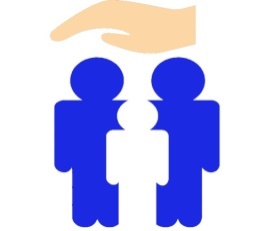 В отчетном году численность детей-сирот и детей, оставшихся без попечения родителей, состоящих на учете, составляла 272 ребенка, в том числе усыновленных 27 детей и находящихся в приемных семьях 29 детей.В течение отчетного года подготовлено более 26 проектов постановлений: о назначении опеки (предварительной (временной), постоянной); о передаче подопечных под надзор в КГБУЗ «Таймырскую межрайонную больницу»; об окончании опеки; о помещении в психоневрологические интернаты; о распоряжении имуществом подопечного, в том числе денежными средствами на счетах кредитных организаций. На территории муниципального района осуществляли деятельность 62 учреждения сферы культуры, из них: 2 краевых учреждения (КГБУК «Таймырский краеведческий музей» и КГБУК «Таймырский Дом народного творчества»), 60 муниципальных учреждений. Сеть муниципальных организаций сферы культуры муниципального района включает:В 2023 на территории муниципального района были проведены различные культурно-досуговые мероприятия районного и краевого масштабов, выездные мастер-классы и выставки. Творческие коллективы Таймыра приняли участие в мероприятиях регионального и федерального масштабов, среди которых:XVII Международная выставке-ярмарка «Сокровища Севера. Мастера и художники России - 2023» (г. Москве); «Арктический салон» (г. Санкт-Петербург);международный фестиваль искусств и народного творчества «Финно-угорский транзит» (г. Нижний Новгород);международная туристическая выставка «Енисей» (г. Красноярске);международный фестиваль этнической музыки и ремесел «МИР Сибири» (п. Шушенское).Итоги деятельности основных учреждений культуры муниципального района за отчетный период сложились следующим образом:Общедоступные библиотекиВ рамках деятельности библиотек муниципального района продолжилась ежегодная деятельность по возрождению интереса населения к литературе, популяризации книг и чтения, развитию читательских интересов.По сравнению с 2022 годом численность пользователей библиотек уменьшилась на 2,48% и составила 20 304 человека. Показатель книговыдачи сократился на 1,59% и составил 442 948 экземпляров, количество посещений возросло на 1,91% и составило 159 623 посещений. Совокупный фонд библиотек по состоянию на 31.12.2023 насчитывает 332 118 экземпляров.Дома и центры народного творчестваВ 2023 году центрами народного творчества организовано и проведено 1 031 культурно-досуговое мероприятие, что на 4,4% больше, чем в 2022 году (988 мероприятий). Численность посетителей культурно-досуговых мероприятий составила 160 578 человек, что на 15,7% превышает показатель прошлого года (138 816 человек).С целью сохранения, развития и популяризации народных художественных ремесел, декоративно-прикладного творчества населения, в том числе коренных малочисленных народов, проживающих на территории муниципального района, проводился ежегодный фестиваль «Таймырская мастерская».Культурно-досуговые центрыВ отчетном году культурно-досуговыми центрами организовано и проведено 208 культурно-досуговых мероприятий, что на 6,7% больше, чем в 2022 году (195 мероприятий). Основными из которых были:Открытый районный конкурс «Юные дарования Таймыра»;Конкурс профессионального мастерства работников культуры «Полярная звезда»;Районный фестиваль «Таймырская мастерская»;Арктический фестиваль «Притяжение Таймыра».Численность посетителей культурно-досуговых мероприятий составила 25 863 человека, что на 27,6% превышает показатель прошлого года (20 269 человек).Одной из задач деятельности органов местного самоуправления являлось продвижение туризма, представленного этнографическим, культурным, событийным и экстремальным направлениями.С целью популяризации муниципального района как туристической территории, функционировало МАУ «Арктический центр культуры» которым в 2023 году:изданы брошюры о Таймыре, а также наборы почтовых карточек;проведен фестиваль культурно-туристических практик «В каждом приезжем солнечный луч» и форум «Сохраняя традиции, продвигаем Таймыр» для граждан, заинтересованных в продвижении и развитии Туризма на Таймыре;сформированы туры в тундру в стойбище оленеводов «Тыяха»Также компаниями «ВодоходЪ» (г. Москва) и «Полония» (г. Красноярск) организовывались круизные туры.В целом туристопоток по итогам года составил 879 человек.КГБУК «Таймырский краеведческий музей»В отчетном периоде учреждением проведено:48 выставок, из них 18 вне музея – экспонировалось 6 059 музейных предметов;15 массовых мероприятий, с числом посетителей 3,8 тыс. человек;228 культурно-образовательных мероприятий, с числом посетителей 6,3 тыс. человек;В целях развития внутреннего туризма проведен Арт-фестиваль «Танцующий лед», основной идеей которого является популяризация культурного и природного потенциала территории.Сотрудники учреждения приняли участие в экспедиции, организованной Агентством развития Норильска и туроператором «Анабар тур» к архипелагу Северная Земля с целью изучения туристического потенциала данного маршрута.Для воспитанников КГБОУ «Дудинская школа-интернат», имеющих ограниченные возможности здоровья, в отчетном году проводились квесты, экскурсии, мероприятия. В рамках проекта «Активное долголетие», музей продолжает сотрудничество с КГБУ СО КЦСОН «Таймырский» и территориальным отделением КГКУ «Управление социальной защиты населения» по Таймырскому Долгано-Ненецкому муниципальному району. Целью проекта является сохранение социальной и интеллектуальной активности людей пожилого возраста посредством организации просветительских и учебных курсов, создание условий для их адаптации в современном обществе.КДЦ «Арктика»В отчетном периоде проведено 1 674 сеансов кинопоказа, во время которых было продемонстрировано 155 художественных фильмов, из них 85 отечественного производства.Проведено 135 культурно-досуговых мероприятий, с численностью посетителей 17,1 тыс. человек.Также, для граждан муниципального района были организованы выставки, концерты, гастрольные спектакли и развлекательные программы.По состоянию на 01.01.2024 на территории муниципального района функционировали 67 спортивных сооружений, что на 3,1% больше, чем на аналогичную дату прошлого года. С целью формирования здорового образа жизни населения муниципального района, популяризация профессионального и массового спорта, в отчетном году введены в эксплуатацию:спортивная площадка, оснащенная спортивно - технологическим оборудованием, на которой возможен прием испытаний комплекса ВФСК «ГТО»;игровая площадка для волейбола, баскетбола и мини-футбола в г. Дудинке.Таким образом, структура спортивных сооружений, представлена следующим образом:Для населения муниципального района было организовано и проведено 310 официальных спортивных соревнований, в которых приняли участие более 18 тыс. человек. В 2023 году на территории муниципального района были проведены летний и зимний этапы сдачи норм ВФСК «ГТО», в которых приняли участие 323 человека. Выполнили нормативы на знаки отличия 148 человек, из них: золотые – 67 человек, серебряные – 40 человек, бронзовые – 41 человек.Спортсмены муниципального района приняли участие в 46 соревнованиях различного уровня (спортивная акробатика, тхэквондо, греко-римская борьба, северное многоборье, баскетбол) и завоевали 226 медалей, в том числе: 86 золотых, 78 серебряных и 62 бронзовую.В отчетном году присвоено 406 спортивных разрядов, 12 спортсменов выполнили норматив «Кандидат в мастера спорта», 394 спортсмена выполнили нормативы массовых спортивных разрядов.Проведены такие мероприятия, как:Международный турнир по кёрлингу «WCT Arctic Cup – 2023»;Открытый чемпионат и Первенство муниципального района по лыжным гонкам и массовый забег «Марафон здоровья» в рамках проведения Всероссийской массовой лыжной гонки «Лыжня России» 2023;Открытая Спартакиада среди лиц с ограниченными возможностями здоровья с участием 5 команд из г. Норильск, г. Талнах, г. Дудинка и г. Кайеркан;Цикл мероприятий в рамках Всероссийского Дня физкультурника, включивший в себя соревнования по баскетболу «Оранжевый мяч», мини-футболу «Футбол против наркотиков»;Турнир по игровым видам спорта (мини-футбол, волейбол, хоккей, кёрлинг) с участием команд Северного морского флота; «Кросс Нации» в рамках Всероссийского дня бега (г. Дудинка, с.п. Хатанга и Караул);спортивный вечер по итогам 2022 года с награждением лучших тренеров и спортсменов, где были отмечены 110 спортсменов и 26 тренеров по 11 видам спорта.Доля населения, систематически занимающегося физической культурой и спортом составила 51,0%, что на 3,6 процентных пункта выше доли прошлого года (47,4%).В сфере молодежной политики в 2023 году, в рамках поддержки молодежных и общественных инициатив, были организованы районные конкурсы проектов: «Таймыр – территория здоровья», «Мы вместе!», «Зажги свою звезду над Енисеем», «Добротворчество», «Салют Победа!», «Диалог». Количество участников социально-экономических проектов, проживающих в муниципальном районе и участвующих в районных конкурсах социально-экономических проектов, составило – 4 098 человек, включая участников проектных команд, целевую аудиторию проектов победителей и волонтеров.Победителям предоставлено материальное поощрение для реализации 50 проектов (из 77 представленных проектов).Доля молодых граждан в возрасте от 14 до 35 лет, вовлеченных в реализацию социально-экономических проектов, составила 44,1%.Участниками молодежных муниципальных мероприятий, а также выездных краевых инфраструктурных проектов, форумов, фестивалей в области молодежной политики стали 577 человек.Проводились ежегодные мероприятия гражданско-патриотической, культурно-досуговой и спортивно направленности, проводимые совместно с участием представителей Краснознаменного Северного флота ВМФ Российской Федерации.Численность молодежи в возрасте от 14 до 18 лет, вовлеченной в детско-юношеское военно-патриотическое общественное движение «ЮНАРМИЯ», на конец отчетного года достигло 317 человек. Кроме того, в отчетном году были проведены новые муниципальные мероприятия, творческой направленности: фестиваль молодых исполнителей «ARTDAY», проект «Рок-клуб», муниципальный форум «Молодежь Таймыра – вчера, сегодня, завтра», выездной межведомственный десант.На базе МКУ «Таймырский молодежный центр» продолжали действовать:пять флагманских программ: «Мы вместе» (Добровольчество), «Мы гордимся» (Патриотическое воспитание), «Мы создаем» (Творчество), «Мы достигаем» (ЗОЖ), «Мы профессионалы» (Карьера);клуб «Дела душевные», объединение «Между нами девочками», в рамках деятельности которых проходили интерактивные встречи молодых родителей с детьми в целях привития совместного полезного времяпрепровождения и индивидуальные занятия для девочек, в ходе которых на обсуждение и поиск решений выносились проблемные вопросы;молодёжный пресс-центр, медиа-центр, где молодые люди обучались основам ведения блогов, написанию статей, релизов, ведению информационных групп в социальных сетях, изучали журналистские жанры, встречались с местными журналистами, артистами, выдающимися людьми Таймыра.С целью обучения социальному проектированию были организованы онлайн школы «Таймырский Долгано-Ненецкий муниципальный район» и «Трудовое лето». По результатам работы 14 проектов получили финансовую и административную поддержку, создано 88 рабочих мест для трудоустройства несовершеннолетних подростков.Также, были созданы условия для работы дискуссионных клубов, волонтерского движения. Для развития творческого потенциала была оборудована репетиционная студия, где молодые люди имели возможность заниматься рэпом, рок-музыкой, бит-боксом.МКУ «Таймырский молодежный центр» по итогам года проведено 299 мероприятий, количество молодых граждан, вовлечённых в мероприятия, составило 5 621 человек.В 2023 году социальное обслуживание населения на территории муниципального района осуществляло КГБУ СО КЦСОН «Таймырский», где услуги жителям предоставляли 6 отделений:Общая численность лиц, состоящих на учете в органах социальной защиты, по состоянию на 01.01.2024 составила 18 071 человек, что на 1,2% меньше чем в 2022 году (18 284 человека),  из них 7 989 человек имели право на меры социальной поддержки.За отчетный период:оказано порядка 140,8 тыс. услуг, с охватом более 3 442 человека, имеющих ограничения жизнедеятельности (по формам стационарного, полустационарного и социального обслуживания на дому, срочных социальных услуг);по заявлениям граждан (ветераны труда, неработающие пенсионеры, реабилитированные граждане, инвалиды, многодетные и  малообеспеченные семьям и т.д.) предоставлены меры социальной поддержки, в числе которых:единовременная адресная материальная помощь гражданам, оказавшимся в трудной жизненной ситуации и не имеющим возможности разрешить ее собственными силами – 809 человек;единовременная адресная материальная помощь гражданам на ремонт жилого помещения, электропроводки и печного отопления – 28 человек;компенсация реабилитированным гражданам стоимости проезда к месту отдыха и обратно – 25 человек;компенсация расходов на изготовление и ремонт зубных протезов ветеранам труда Красноярского края – 5 человек;В рамках краевого Закона «О дополнительных мерах социальной поддержки семей, имеющих детей, в Красноярском крае» выдано 80 сертификатов на краевой материнский (семейный) капитал семьям, родившим 3-го и последующего ребенка.Кроме того, 146 детей из числа детей-инвалидов и детей, проживающих в семьях с родителями-инвалидами, получили новогодние подарки. Газету «Наш Красноярский край» бесплатно получали 1 898 человек из числа ветеранов, инвалидов, многодетных семей.В соответствии с  законами Красноярского края от 18.12.2008 № 7-2660 «О социальной поддержке граждан, проживающих в Таймырском Долгано-Ненецком муниципальном районе Красноярского края», лицам из числа коренных малочисленных народов Севера предоставлены: комплекты кочевого жилья в виде балка 29 семьям, ведущим традиционный образ жизни и осуществляющим традиционную деятельность (оленеводство, рыболовство, промысловая охота);горюче-смазочные материалы в виде керосина осветительного для освещения кочевого жилья 171 семье;средства связи (спутниковые телефоны и навигаторы, радиостанции, антенны) и сопутствующее оборудование 46 семьям;лекарственные и медицинские препараты (медаптечки) 403 семьям, занимающимся видом традиционной хозяйственной деятельности (оленеводство, рыболовство, промысловая охота);комплекты для новорожденных 137 женщинам из числа коренных малочисленных народов Севера в связи с рождением детей;социальные выплаты 13 гражданам за изъятие 54 особей волка из естественной среды его обитания;ежемесячные социальные выплаты 1 888 гражданам, ведущим традиционный образ жизни и осуществляющим традиционную хозяйственную деятельность;материальная помощь в целях уплаты налога на доходы физических лиц 86 гражданам;возмещение части затрат, связанных с реализацией продукции охоты (мяса дикого северного оленя) и (или) водных биологических ресурсов 8 организациям и на возмещение части затрат, связанных с реализацией мяса домашнего северного оленя 4 организациям;дополнительная стипендия 181 студенту, обучающемуся за пределами муниципального района;частичная оплата обучения 20 студентам из семей, среднедушевой доход которых ниже величины прожиточного минимума, установленного для соответствующей группы территории Красноярского края на душу населения, обучающихся на платной основе по очной форме обучения в высших и средних профессиональных учебных заведениях, расположенных за пределами муниципального района;оплата проезда к месту учебы и обратно 14 студентам из числа коренных малочисленных народов;доставка до места нахождения родителей (законных представителей) и обратно 260 детей из числа коренных малочисленных народов Севера, обучающихся в ТМКОУ «Дудинская средняя образовательная школа № 1», ТМК ОУ «Носковская средняя школа - интернат»; санаторно-курортное и восстановительное лечение в санатории «Юбилейный» 15 гражданам.Также, в отчетном периоде организованы и проведены социально значимые мероприятия для коренных малочисленных народов Севера:праздники «День оленевода» и «День рыбака» – в качестве призов победителям вручены – снегоходы, лодочные моторы, 4-х местные палатки и надувные гребные лодки;мероприятия, посвященные Дню образования Таймыра, в рамках которых подарки и призы (бинокли, спальные мешки, туристические рюкзаки, смартфоны, термопоты, мультиварки) вручены победителям районных конкурсов «Лучший промысловик» и «Сохранение национальных традиций»;	5 граждан приняли участие в международной выставке-ярмарке «Сокровища Севера. Мастера и художники России – 2023» и 16 граждан – в Международной выставке – форуме «Россия» в г. Москве.В целях сохранения этнического и культурного наследия коренных малочисленных народов Севера осуществлялись выпуски на языках коренных малочисленных народов Севера: радиопередач, приложений к газете «Таймыр».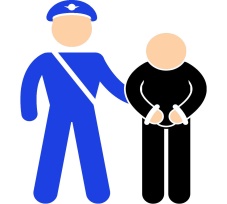 В отчетном периоде количество зарегистрированных преступлений составило 410 единиц, что на 21,7% больше показателя прошлого года (337 единиц). Несмотря на то, что количество раскрытых преступлений увеличилось и составило 244 единиц (в 2022 году – 236 единиц), процент раскрываемости преступлений снизился с 75,4% (2022 год) до 64,2% (2023 год).В отчетном периоде фактическое исполнение консолидированного бюджета муниципального района, объединяющего бюджеты 5 муниципальных образований, относительно плановых показателей сложилось следующим образом:По состоянию на 01.01.2024 исполнение доходной части составило 11 820,96 млн. рублей или 99,80% от плана (11 839,38 млн. рублей), в том числе:налоговые и неналоговые доходы составили 2 960,74 млн. рублей или 105,86% от плана (2 796,77 млн. рублей), основную долю в них занимают поступления по налогу на доходы физических лиц – 48,03% (1 421,92 млн. рублей);безвозмездные поступления составили 8 860,22 млн. рублей или 97,98% от плана (9 042,61 млн. рублей), основную долю в них занимают дотации и субвенции бюджетам бюджетной системы Российской Федерации – 93,74% (8 305,83 млн. рублей).Исполнение расходной части консолидированного бюджета муниципального района за 2023 год составило 11 994,13 млн. рублей или 93,38% от плана (12 843,91 млн. рублей).Бюджет территории сохранил социальную направленность. Более 50,0% расходов бюджета по-прежнему приходится на сферы: «Образование», «Культура и кинематография», «Физическая культура и спорт», «Социальная политика». Исполнение по расходам в данных областях социальной сферы составило 6 748,17 млн. рублей или 96,75% от планового значения.По результатам исполнения консолидированного бюджета муниципального района за 2023 год сложился дефицит в сумме 173,17 млн. рублей, при планируемом дефиците 1 004,53 млн. рублей.В 2023 году осуществлялась реализация 9 муниципальных программ, сформированных по отраслевому принципу. Общая сумма расходов на их реализацию составила 8 136,96 млн. рублей, что на 16,0% больше уровня прошлого года (7 014,86 млн. рублей). Фактическое освоение составило 95,90 %.С целью привлечения дополнительных средств на территорию в отчетном периоде органами и структурными подразделениями Администрации муниципального района направлялись заявки на участие в мероприятиях государственных программ Красноярского края, реализуемых, в том числе в рамках национальных (региональных) проектов. В 2023 году муниципальный район участвовал в реализации 5 национальных (региональных) проектов «Образование», «Безопасные и качественные автомобильные дороги», «Культура», «Демография», «Цифровая экономика Российской Федерации», в рамках которых:на базе ТМК ОУ «Новорыбинская средняя школа» открыт центр естественно-научного и технологического профиля «Точка роста» (всего на территории муниципального района такие центры созданы в 6 общеобразовательных организациях;определены 8 общеобразовательных организаций для реализации проекта «Билет в будущее», направленного на раннюю профориентацию обучающихся 6-11 классов;в 5 общеобразовательных организациях введены должности советника директора по воспитанию и взаимодействию с детскими общественными объединениями;организовано подключение к информационно-коммуникационной образовательной платформе «Сферум» 20 образовательных организаций;приобретен электронный стенд с изображением схем безопасного движения для ТМК ОУ «Дудинская средняя школа № 5»;на базе ведущих творческих ВУЗов России прошли обучение 20 сотрудников учреждений культуры поселений муниципального района по 15 образовательным программам;введена в эксплуатацию спортивная площадка, оснащенная спортивно - технологическим оборудованием, на которой возможен прием испытаний комплекса ВФСК «ГТО».Основные социально-экономические, финансовые показатели и показатели отраслей социальной сферы муниципального района за 2023 год отражены в приложении к данному отчету.1. Общая характеристика Таймырского Долгано-Ненецкого муниципального района…………………………………………………………32. Демографическое развитие...…………………………………………………53. Трудовые ресурсы.…………………………………………………………….64. Уровень жизни населения.....………………….……………………………...85. Институциональная структура организаций………………………………86. Потребительский рынок.………… ………………………………………….97. Производственная деятельность…………………………………………..…128. Инвестиции……………………………………………………………………...139. Транспорт. Дорожное хозяйство……………………………………………..1310. Связь……………………………………………………………………………1911. Жилищно-коммунальное хозяйство……………………..………………...2012. Ремонт и строительство……………………………………………………...2113. Развитие агропромышленного комплекса………………………………...2214. Образование……………………………………………………………………15. Опека и попечительство…………………………………………………....242916. Культура…………………………………………………………………….....2917. Физкультура и спорт…………………………………………………………3218. Молодежная и семейная политика…………………………………………3319. Социальная политика………………………………………………………..3520. Национальная политика……………………………………………………..21. Общественный порядок и безопасность…………………………………...363722. Муниципальные финансы…………………………………………………...37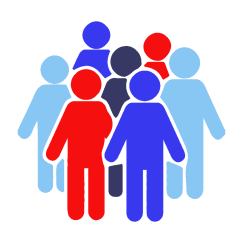 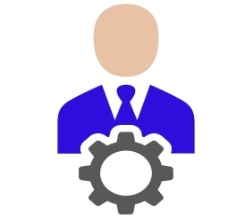 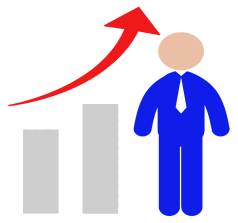 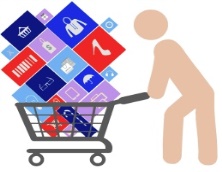 Наименование поселенияОбъем выпуска хлеба за 2023 год, кг.Себестоимость 1 кг хлеба, руб/кгСтоимость произведенного хлеба, тыс.руб.Цена реализации хлеба населению, руб/кгОбъем субсидий,           тыс. руб.Уровень снижения стоимости  хлеба, %г.п. Дудинка44 670,94208,16-631,1512 823,16100,008 277,7964,55с.п. Караул48 897,00142,56-221,978 885,60119,003 066,8534,51с.п. Хатанга64 974,25208,57-212,5813 597,69104,00, 112,006 583,5248,42г.п. Диксон14 987,60291,664 371,2892,502 984,9368,28Итогопо ТДНМР173 529,7939 677,7320 991,3752,90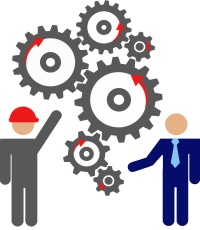 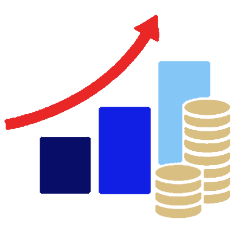 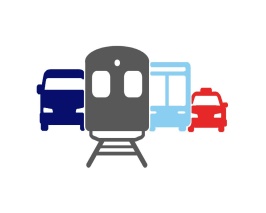 НаименованиеЕд. изм.2022 год2023 годТемп изменения, %Перевезено (отправлено) грузовтыс. тн2 480,302 111,5285,1Грузообороттыс. тн2 480,302 111,5285,1НаименованиеЕд. изм.2022 год2023 годТемп изменения,  %Перевезено пассажировтыс. чел.1,261,61127,8Пассажирообороттыс. пасс. км273,20311,80114,1Перевезено (отправлено) грузовтыс. тн46,9042,2090,0Грузообороттыс. тн. км96 076,1080 922,9084,2НаименованиеЕд. изм.2022 год2023 годТемп изменения, %Перевезено пассажировтыс. чел.7,126,7795,1Пассажирообороттыс. пасс. км882,10868,1098,4Перевезено (отправлено) грузовтыс. тн0,0250,0280,0Грузообороттыс. тн. км5,144,7792,8НаименованиеЕд. изм.2022 год2023 годТемп изменения,%Перевезено (отправлено) грузовтыс. тн1,100,9788,2Грузообороттыс.тн. км150,00117,0078,0НаименованиеЕд. изм.2022 год2023 годТемп изменения,%Перевезено (отправлено) грузовтыс. тн1,672,09125,1Грузообороттыс.тн. км647,21701,61108,4Наименование показателяЕд. изм.2022 год2023 годТемп изменения, %Перевезено (отправлено) грузовтыс. тн1 968,091 674,7285,1Грузообороттыс. тн1 968,091 674,7285,1Наименование показателяЕд. изм.2022 год2023 годТемп изменения, %Перевезено пассажировтыс. чел.38,0537,3698,2Пассажирообороттыс. пасс. км8 425,728 287,0798,3Перевезено (отправлено) грузовтыс. тн2,051,8590,2Грузообороттыс. тн. км773,42761,9798,5Наименование показателяЕд. изм.2022 год2023 годТемп изменения, %Перевезено пассажировтыс. чел.9,8515,95161,9Пассажирообороттыс. пасс. км4 677,337 582,84162,1Перевезено (отправлено) грузовтыс. тн80,04107,05133,7Грузообороттыс. тн. км38 491,3950 246,95130,5Наименование показателяЕд. изм.2022 год2023 годТемп изменения,  %Перевезено пассажировтыс. чел.38,0559,60156,6Перевезено (отправлено) грузовтыс. тн1,181,28108,5Наименование показателяЕд. изм.2022 год2023 годТемп изменения, %Перевезено (отправлено) грузовтыс. тн29,8010,9636,8Грузообороттыс. тн. км213,2589,8642,1Наименование показателяЕд. изм.2022 год2023 годТемп изменения,  %Перевезено пассажировтыс. чел.182,80208,50114,1Пассажирообороттыс. пасс. км3 019,703 444,90114,1Наименование показателяЕд. изм.2022 год2023 годТемп изменения,  %Перевезено пассажировтыс. чел.4,766,12128,6Пассажирообороттыс. пасс. км12,1813,63111,9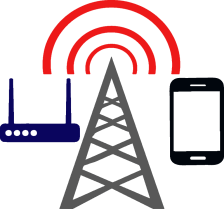 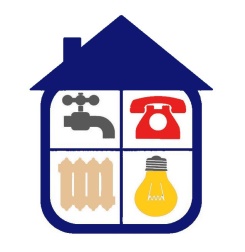 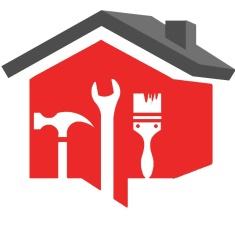 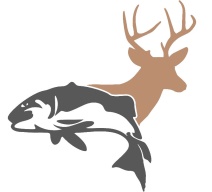 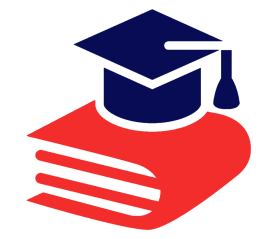 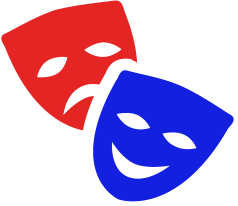 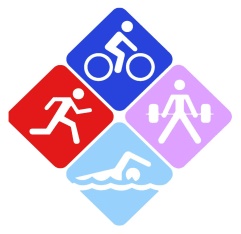 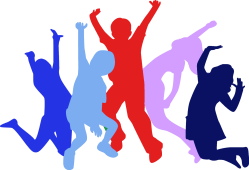 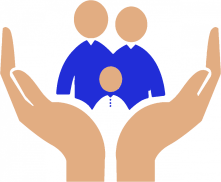 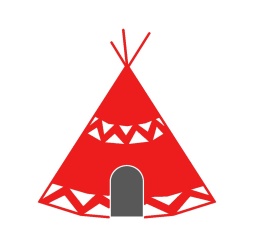 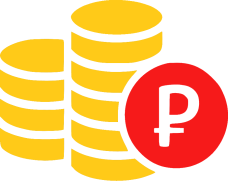 